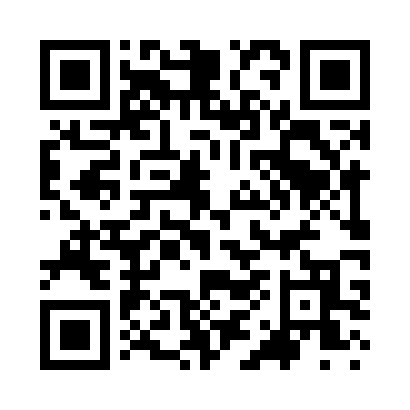 Prayer times for Steedman, Missouri, USAMon 1 Jul 2024 - Wed 31 Jul 2024High Latitude Method: Angle Based RulePrayer Calculation Method: Islamic Society of North AmericaAsar Calculation Method: ShafiPrayer times provided by https://www.salahtimes.comDateDayFajrSunriseDhuhrAsrMaghribIsha1Mon4:135:471:115:078:3610:092Tue4:145:471:125:078:3610:093Wed4:145:481:125:078:3610:094Thu4:155:481:125:078:3510:085Fri4:165:491:125:078:3510:086Sat4:175:491:125:088:3510:077Sun4:185:501:125:088:3510:078Mon4:185:511:135:088:3410:069Tue4:195:511:135:088:3410:0610Wed4:205:521:135:088:3410:0511Thu4:215:521:135:088:3310:0412Fri4:225:531:135:088:3310:0413Sat4:235:541:135:088:3210:0314Sun4:245:551:135:088:3210:0215Mon4:255:551:135:088:3110:0116Tue4:265:561:135:088:3110:0017Wed4:275:571:145:088:309:5918Thu4:285:581:145:088:299:5819Fri4:295:581:145:088:299:5820Sat4:305:591:145:088:289:5621Sun4:316:001:145:078:279:5522Mon4:336:011:145:078:269:5423Tue4:346:021:145:078:269:5324Wed4:356:021:145:078:259:5225Thu4:366:031:145:078:249:5126Fri4:376:041:145:078:239:5027Sat4:386:051:145:068:229:4928Sun4:406:061:145:068:219:4729Mon4:416:071:145:068:209:4630Tue4:426:081:145:068:199:4531Wed4:436:081:145:058:189:43